Приложение к Решению Совета депутатовсельского поселения Ловозеро Ловозерского районаот 23 июня 2020 г. № 80 Отчет главы муниципального образования сельское поселение Ловозеро Ловозерского района о результатах своей деятельности в 2019 г.Решением совета депутатов сельского поселения Ловозеро Ловозерского района от 16 мая 2019 г. № 48 утверждено Положение о порядке представления и рассмотрения ежегодного отчета главы муниципального образования сельское поселение Ловозеро Ловозерского района о результатах своей деятельности, в котором определены требования к содержанию, в соответствии с которыми составлен данный отчет.Раздел 1. Оценка социально-экономического положения в муниципальном образовании на основании отчета администрации Ловозерского района, положительная и отрицательная динамика.         Так как отчет администрации был представлен отдельно, даю общую и сравнительную оценку социально-экономического положения муниципалитета, используя различные источники. Сельское поселение Ловозеро состоит из четырех населенных пунктов (Ловозеро, Кранощелье, Каневка, Сосновка). Численность населения на 1 января 2020 г. по данным Мурманскстата 2989 человек, что на 12 человек меньше, чем в прошлом году (3001 чел).  Численность взрослого населения (избирателей) по данным ТИК Эти показатели, как и в прошлом году, имеют отрицательную динамику.Показатели смертности по муниципалитету также превышают число рождаемости, как и в предыдущий год.Умерло: Краснощелье - 2 человека;  Каневка – 1человек;                Сосновка – 1 человек; Ловозеро – 34 человека.Родилось: Краснощелье – 5 человек; Каневка – 2 человека;                 Сосновка – 0 человек; Ловозеро – 17 человек.Хотелось бы обратить внимание депутатов на показатели сел Краснощелье и Каневка. В этих селах рождаемость превышает смертность, в Краснощелье – в 2,5 раза.Наиболее важный и сложный пункт полномочий, направленный на достижение стабильности социально-экономического развития поселения – это формирование и исполнение бюджета. Бюджетная политика, как и раньше, была направлена на решение социальных и экономических задач  поселения, на обеспечение эффективности и результативности бюджетных расходов. Не останавливаясь подробно на отчете по исполнению бюджета, сравню основные показатели за 2018 и 2019 годы.Фактическое исполнение бюджета сельского поселения Ловозеро за 2018 год составило:-по доходам – 50998,64149 тыс. рублей или 98,1% от уточненного бюджета,-по расходам  - 51919,21728 тыс. рублей или 97,7% от уточненного бюджета.Бюджет сельского поселения Ловозеро Ловозерского района в 2018 году был исполнен с дефицитом  920,57579 тыс. рублей.Фактическое исполнение бюджета сельского поселения Ловозеро Ловозерского района за 2019 год составило:-по доходам – 49537,25664 тыс. рублей или 100,1% от уточненного бюджета,-по расходам  - 49454,65534 тыс. рублей или 99,5% от уточненного бюджета.Бюджет сельского поселения Ловозеро Ловозерского района в 2019 году был исполнен с профицитом  82,6013 тыс. рублей.     Исходя из этих цифровых показателей налицо положительная динамика исполнения бюджета. Сравнивая исполнение доходной части бюджетов 2018 и 2019 годов можно отметить, что доходная часть бюджета уменьшилась 1,461 млн. рублей. Но из них безвозмездные поступления уменьшились на   1,589 млн. рублей, а неналоговые и налоговые доходы (то есть собственные доходы), пусть не намного (127,7 тыс. рублей), но увеличились. В этой части бюджет имеет устойчивую динамику.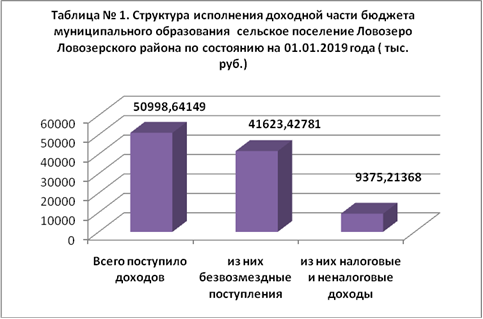 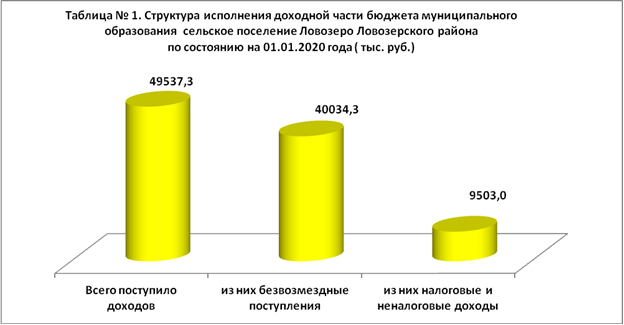 Хочется отметить в этой связи профессиональную работу специалистов районного финансового отдела администрации: начальника отдела Котову Надежду Ивановну и главного специалиста, ведущего бюджет сельского поселения, Терентьеву Алену Николаевну.По информации Мончегорского межрайонного центра социальной поддержки населения получателями мер социальной поддержки из числа граждан сельского поселения Ловозеро (в том числе отдаленных сел) в соответствии с Законом Мурманской области от 23.12.2004г. № 549-01-ЗМО «О государственной социальной помощи в Мурманской области» были:- в 2018 году было 165 человек,из них 130 чел.– получатели единого детского пособия;            120 чел. – получатели адресной государственной помощи.- в 2019 году – 158 человек,из них 132 чел.– получатели единого детского пособия;            101 чел. – получатели адресной государственной помощи.Из предоставленных цифр можно сделать вывод, что уровень жизни в поселении вырос в пределах 7-8 %. Если показатели по детскому пособию, которые увеличились, зависят от рождаемости, то показатели по адресной социальной помощи зависят от доходов населения. Если количество получателей уменьшилось, то доходы  - возросли. Здесь тоже отмечаю положительную динамику.Уровень безработицы (количество безработных) остается в сельском поселении, как и в предыдущие годы 170 -200 человек в зависимости от сезона. Но этот показатель в процентном соотношении к количеству населения проигрывает Ревде (300 человек). То есть устроиться на работу в сельском поселении гораздо сложнее. Поэтому считаю создание рабочих мест должно быть стратегической и приоритетной задачей исполнительной власти. От этого зависит благосостояние населения и развитие муниципального образования.Раздел 2. Основные направления деятельности Главы муниципального образования по исполнению своих полномочий в отчетном периоде, достигнутые по ним результаты.        Полномочия главы муниципального образования определены с. 29 Устава сельского поселения Ловозеро. В соответствии с этой статьей глава представляет муниципальное образование в отношениях с органами местного самоуправления других муниципальных образований, органами государственной власти, гражданами и организациями, представляет на утверждение Совета нормативно-правовые акты  о бюджете, изменении Устава, планы социально-экономического развития поселения, НПА о налогах,  другие проекты решений. Глава муниципального образования подписывает и обнародует решения в установленном порядке, организует подготовку заседаний Совета, информирует население о работе Совета, организует работу по рассмотрению обращений граждан, осуществляет личный прием и решает другие вопросы в рамках своих полномочий. В соответствии с этими полномочиями в 2019 году было проведено 9 заседаний Совета депутатов (по Уставу заседания должны проводиться не реже 1 раза в 3 месяца, то есть не менее 4 заседаний  в год). Принято 38 решений Совета. В том числе по формированию и исполнению бюджета, по вопросам налогообложения, приведения нормативно-правовых актов в соответствие с законодательством, решения, касающиеся имущества сельского поселения, о территориальном общественном самоуправлении. Были внесены изменения в Устав сельского поселения, касающиеся изменения даты образования Ловозера и многие другие. По трем решениям (исполнение бюджета, утверждение бюджета и изменение Устава) были организованы публичные слушания. Все решения опубликованы и обнародованы в установленном законом и Уставом порядке.Главой МО  были организованы  2 официальных  дня приема граждан в единые дни приема по стране. В эти дни ни одного обращения не было. Но  так как обратиться ко мне  можно в любое рабочее время и в кабинет, и по телефону, в письменной и устной форме и через социальные сети, то количество обращений трудно поддаются подсчету, их достаточно много. Также в отчетный период был проведен день приема в селе Краснощелье.Темы обращений очень разные: одни касаются всех граждан, проживающих в поселении, другие - носят личный характер. Из общих проблем, обозначенных в обращениях в 2019 году  можно выделить медицинское обслуживание, отлов безнадзорных животных, освещение и уборка улиц и дворовых территорий, вывоз мусора. Это проблемы системные, многолетние. Решить их одним днем невозможно. Тем не менее, сдвиги в этом направлении есть. Не без участия депутатского корпуса администрация Ловозерского района и управляющие компании активизировали свою деятельность по уборке территорий. С началом работы АО «Управление отходами» в качестве регионального оператора, который призван обеспечивать комплексное решение вопросов в сфере обращения с твердыми коммунальными отходами, значительно улучшилась ситуация с вывозом мусора, радуют глаз новые контейнеры. Остается задача оборудования, соответствующих современным и санитарным нормам мусорных площадок.  Уборку подъездов, улиц и дворовых территорий села могу оценить удовлетворительно, но не могу назвать хорошей. Остаются вопросы к  Управляющей компании по своевременности уборки, по ее качеству и объемам и вопросы к администрации района по контролю за выполнением контрактных обязательств. Остается проблема безнадзорных животных. Мероприятия по регулированию численности собак не были выполнены в 2019 году в полном объеме. Основной причиной стало изменение законодательства.Проблемы медицины остро стоят в нашем районе в целом, а в сельском поселении особенно остро. Это связано с удаленностью от стационара и специалистов жителей Ловозера и крайней удаленностью жителей отдаленных сел. В селах Каневка и Сосновка медицинские специалисты отсутствуют. Мы находимся в  постоянном контакте с главным врачом ЛЦРБ. С передачей пункта скорой помощи на уровень области жалоб на работу стало поступать гораздо меньше. Хотя они были. Выражалось беспокойство жителей, что специалисты скорой помощи из Ловозера останутся без работы. Все работают. Также с руководством ЛЦРБ  был согласован  вылет бригады врачей в отдаленные села в конце прошлого года. Больница учла пожелания населения и все возможные из них были выполнены. Врачами проведены однодневные приемы в Сосновке и Каневке. Неделю бригада из 7 специалистов-медиков работала в Краснощелье. Врачи брали с собой аппарат УЗ(ультра-звуковой), установку для лечения зубов, осмотрели 41 ребенка, всех пришедших на прием взрослых, посещали маломобильных пациентов на дому. Не удалось решить проблему доставки  лекарств для продажи в Сосновке и Каневке. Это связано с тем, что там нет специалистов-фармацевтов, а без соблюдения соответствующих требований лекарства продавать нельзя.По-прежнему, очень острой и болезненной, и, на мой взгляд, безнравственной, остается проблема вывоза тел умерших  из отдаленных сел на патологоанатомические исследования или  судебно-медицинскую экспертизу. После последнего вопиющего случая в Сосновке, когда умершего не могли вывезти в течение 11 дней, мною было написано обращение Губернатору МО, по поручению которого вопрос рассматривался на уровне Управления МВД по Мурманской области, Министерства транспорта и дорожного хозяйства, Министерства здравоохранения. Но решение не было принято.  В настоящее время по инициативе главы сельского поселения создана рабочая группа, в которую входят главы района, сельского поселения и администрации. Рабочая группа наметила пути выхода из этой проблемы и намерена решать ее совместно с медиками, органами полиции, прокуратуры и подрядчиком, осуществляющим ритуальные услуги. На последнем совместном совещании было дано поручение начальнику финансового отдела администрации подготовить письмо в Правительство МО  о выделении средств на выполнение полномочий по перевозке тел умерших из отдаленных сел. Работа продолжается.Удалось решить многолетнюю проблему с ЕЖКВ (ежемесячная жилищно-комунальная выплата) работникам бюджетной сферы в отдаленных селах. Благодаря взаимодействию с депутатом Мурманской областной Думы Ведищевой Натальей Николаевной принят соответствующий закон Мурманской области. И сейчас работники школы, детского сада, клубного учреждения, проживающие в домах с печным отоплением в отдаленных селах, получают, хоть минимальную - 800 руб. в месяц, компенсацию за отопление. До этого в течение нескольких лет вопрос не удавалось решить.На встрече с избирателями в с. Краснощелье в конце отчетного периода было озвучено много проблем, часть из которых решить не удалось, такие как восстановление радиовещания на оленеводческих базах, которое было прекращено с переходом на цифровое вещание. Были сделаны соответствующие запросы в «Мурманский областной радиотелевизионный передающий центр» и в Министерство цифрового развития МО. Получены ответы о невозможности восстановления аналогового радиовещания в отдаленных населенных пунктах Ловозерского района, т.к. в соответствии с Планом модернизации сетей аналогового радиовещания ВГТРК сняты передатчики в населенных пунктах менее 100 тысяч человек. На обращение министерства в компанию восстановить вещание в некоторых населенных пунктах Ловозерского района был ответ, что восстановлению радиопередатчик  не подлежит. Также  есть проблема вывоза мусора, в отдаленных селах. Но это сейчас зона ответственности регионального оператора, который эти проблемы должен решать. Есть проблемы, требующие длительной проработки, такие как создание в селе Краснощелье пожарного подразделения. Но такие вопросы, как ремонт гаража под пожарный автомобиль решать можно. В настоящее время прорабатывается вопрос со специалистами администрации возможности этого ремонта.Неоднократно после аварии в газовой службе в Ловозере были обращения по обслуживанию  и доставке газовых баллонов в Краснощелье. Было написано письмо в специализированную организацию АО «Мурманоблгаз», которая ответила, что профилактика состояния газового оборудования в отдаленных селах сопряжена с недопустимыми для них финансовыми затратами. Но по нашей заявке АО «Мурманоблгаз» может провести обучение персонала назначенного администрацией Ловозерского района на решение задач обеспечения надлежащего состояния газового оборудования в отдаленных селах. Вопрос остается в процессе проработки. Хотелось бы, чтобы такое рабочее место в Краснощелье появилось. В отчетный период, по обращению жителей, глава сельского поселения,  директор Ловозерского ЦРДК и  специалист администрации летали в командировку в села Каневка и Сосновка с целью изучения на месте состояния зданий сельских клубов и торговых точек. По результатам командировки были составлены акты. Руководителем ЛЦРДК О.А. Барудкиной в настоящее время готовится проектно-сметная документация, чтобы заложить средства в бюджет 2021 года на ремонт фасада и окон сельского клуба в с. Каневка. Надеемся, что к 100-летнему юбилею села в 2023 году фасад здания будет отремонтирован.Для освещения деятельности Совета работает официальный сайт, официальная страница в интернет-сети ВКонтакте, решения публикуются в газете «Ловозерская правда». По инициативе главы МО был создан новостной интернет-выпуск «СПЛ-новости», который создает вместе со своими воспитанниками Наталья Валентиновна Ярославкина – педагог ЦДТ. Информационная деятельность, не ведется в том качестве и объеме, как бы мне хотелось. Улучшение этой работы – задача на будущее. Раздел 3. Деятельность Главы муниципального образования по решению вопросов, поставленных Советом депутатов, достигнутые результаты.Вопросов, поставленных передо мной Советом депутатов, было не так много. Например, вопрос, вынесенный на заседание Совета депутатом Беловой Марией Сергеевной о состоянии кладбища. В ходе рассмотрения выяснилось, что администрация ведет деятельность по разработке нового участка, который находится  в аренде у СХПК «Тундра». В настоящее время проблема решается администрацией Ловозерского района и СХПК «Тундра» в судебном порядке. Вопрос с уборкой кладбища в этом году удалось решить, но, к сожалению, в ручном режиме.  Не могу не отметить в этом разделе работу самого депутатского корпуса в отчетный период.В течение года к депутатам с различными просьбами обращалось население, и большинство обращений не оставлено без внимания. Так при активном участии депутатов Свейлиса Александра Эдмундовича  и Пирогова Владимира Александровича восстановлен колодец в районе старого аэропорта. При содействии депутата Старцева Виктора Александровича перенесены формы детской площадки от общежития школы-интерната во двор дома 14 по ул. Юрьева. Это было сделано тоже по обращению жителей дома.Депутат Борщевский Сергей Иванович при согласовании с руководителем СХПК «Тундра» депутатом Старцевым Виктором Александровичем  принял активное участие в акции «Уборочка». Это акция волонтёров из г. Апатиты, которые обратились к нам за помощью в вывозе мусора с берега реки Воронья. Активное участие приняли депутаты в подготовке заявок в программу местных инициатив на  2020 год. Это депутаты Шебут Янис Айссович (проект «Освещение лыжной трассы»), Барудкина Ольга Анатольевна (проект «Оборудование сцены ЛЦРДК»), два проекта («Памятник «Оленеводам - защитникам Заполярья» и «Новогодние огни села») курируются главой сельского поселения. На три из этих проектов средства от юридических и физических лиц собраны в полном объеме. Безотказно откликается на решение проблем связанных с освещением не только на улицах, но и в подъездах домов депутат Рочев Игорь Алексеевич. Выполняет эту работу помимо своих профессиональных обязанностей. Спонсорскую помощь спортивным обмундированием для детей футбольной секции оказала Артиева Александра Николаевна, которая является депутатом от Каневки и Краснощелья и всегда держит руку на пульсе жизни в отдаленных селах.В конце отчетного периода была организована встреча всего депутатского корпуса с населением. Встреча проходила в Ловозерском НКЦ. На ней состоялся живой разговор, и было озвучено еще множество проблем и предложений разного характера. Предлагалось организовать в селе маневренный жилищный фонд для выселения неплательщиков, переоборудовать бывшее здание школы в Дом престарелых. Поднимались вопросы о сносе аварийных домов, о здании аэропорта,  о ремонте колодцев в Краснощелье, о ценах в сельских магазинах и множество других. Так как вопросы были поставлены в конце календарного года, решение их перенеслось на новый отчетный период. Остановлюсь на тех, по которым есть сдвиги. Средства на снос 3 аварийных домов выделены, и работы в этом году администрация должна выполнить. Удалось довести до конца дело по сносу пожарища частного дома на улице Данилова. Хотелось бы отметить работу по этому вопросу заместителя главы администрации Кузнецовой Надежды Александровны.  Еще множество различных обращений поступало от населения в течение года: о медведях, о создании муниципальной управляющей компании, о некачественном обслуживании автоперевозчика Ловозеро-Оленегорск-Мурманск, о строительстве школы в Краснощелье, об организации работы плотника и электрика в УК и многие другие. Не на все обращения сделаны ответы, большинство из них отработаны, часть не представляется возможным решить, часть в процессе проработки.Раздел 4. Основные цели и направления деятельности Главы муниципального образования на предстоящий период.    В предстоящем периоде работы главной целью ставлю объединение усилий с исполнительной властью и представительной властью Ловозерского района по решению проблем муниципального образования сельское поселение Ловозеро. Для этого планирую:- уделить пристальное внимание к разрабатываемой администрацией Стратегии социально-экономического развития муниципального образования Ловозерский район в части касающейся сельского поселения Ловозеро;- более детально рассматривать бюджет МО сельское поселение Ловозеро, а именно принимать его к рассмотрению после утверждения муниципальных программ;- взять под особый контроль Совета депутатов работу администрации и Управляющей компании по благоустройству;-  продолжить работу по решению проблем, обозначенных населением. Раздел 5. Организация деятельности Совета депутатов.Совет депутатов – это представительный орган. Каждый депутат имеет свою зону ответственности перед избирателями. На мой взгляд, связка избиратель - депутат в настоящее время работает не очень эффективно. Многие избиратели не знают, кто депутат в их округе и с большинством вопросов обращаются непосредственно к главе. В предстоящий период работы буду использовать информационные ресурсы для эффективной работы представительного органа. Надеюсь на поддержку депутатов, их активность и инициативность в исполнении депутатских обязанностей. Населенный пунктЧисленность избирателей(по состоянию на 01.01.2019/01.01 2020 )село Ловозеро2180/2165  меньше на 15 чел.село Краснощелье303/301   меньше на 2 чел.село Каневка56/53   меньше на 3 чел.село Сосновка40/39     меньше на 1 чел.